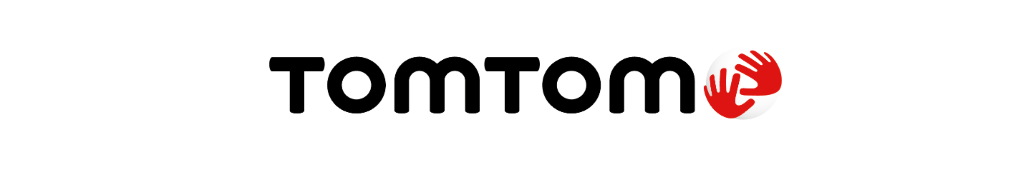 Mitsubishi lance le SUV Eclipse Cross restylé 
intégrant la navigation TomTom Amsterdam, le 10 décembre 2020 - TomTom (TOM2), le spécialiste des technologies de géolocalisation, annonce aujourd'hui que sa gamme complète de solutions pour la navigation - cartes, navigation connectée et service d’info-trafic en temps réel - a été retenue par Mitsubishi pour équiper le système d'info-divertissement de son nouveau SUV Eclipse Cross. Après l'Outlander, l'ASX/Outlander Sport/RVR, et le Pajero Sport, ce SUV restylé est le tout dernier modèle Mitsubishi à être équipé des solutions TomTom. TomTom et what3wordsLe SUV Eclipse Cross est le premier à intégrer la recherche what3words hors connexion dans un système de navigation intégrée. Aucune application ou connectivité n'est nécessaire pour saisir ou naviguer vers une adresse what3words. TomTom a en effet intégré la technologie what3words à cartographique, permettant ainsi aux conducteurs de localiser facilement n’importe quel endroit et de s'y rendre rapidement, facilement et en toute sécurité. La carte est en effet découpée en un damier de milliards de cases de 3m x 3m. Chaque case est identifiée par une combinaison unique de trois mots simples ; par exemple, l'adresse de l’Atomium à Bruxelles est ///  grange.foulant.propager. N’importe quel endroit dans le monde peut être ainsi localisé avec 3 mots à saisir dans la barre de recherche. Des solutions simples« Nous sommes ravis de poursuivre notre collaboration avec Mitsubishi, permettant au plus grand nombre de ses clients à travers le monde de profiter de nos technologies de localisation de pointe », déclare Antoine Saucier, directeur général de TomTom Automotive. « Notre collaboration avec what3words dans le nouveau Eclipse Cross illustre une fois encore notre détermination à poursuivre nos efforts dans le domaine de la navigation embarquée et notre engagement permanent à fournir à tous les automobilistes des solutions simples à utiliser. »Minoru Uehara, chef de produits chez Mitsubishi Motors Corporation, déclare : « TomTom continue d’améliorer l'expérience des clients de Mitsubishi dans le monde entier. La technologie what3words, combinée à la navigation, aux cartes et au trafic extrêmement précis de TomTom, assurent aux conducteurs d'Eclipse Cross de trouver facilement leur destination et de s’y rendre en toute sécurité. » Clare Jones, CCO de what3words, précise : « Nous sommes particulièrement satisfaits de notre collaboration avec TomTom, et enthousiastes pour les clients du SUV Eclipse Cross de Mitsubishi. Ils vont bénéficier d'une technologie révolutionnaire qui va leur permettre de naviguer et de trouver n'importe quelle adresse dans le monde, même hors connexion internet. »À propos TomTomTomTom, spécialiste indépendant des technologies de géolocalisation, facilite la mobilité grâce à sa cartographie, son logiciel de navigation et ses services en temps réel dont son information trafic d’une extrême précision.Pour réaliser notre vision d'un monde plus sûr, exempt de toutes congestions et émissions, nous créons des technologies innovantes qui font avancer le monde. En apportant notre expérience unique aux principaux partenaires commerciaux et technologiques du secteur, nous contribuons à l’essor des véhicules connectés, de la mobilité intelligente et de la conduite autonome.Basé à Amsterdam avec des bureaux dans 30 pays, TomTom accompagne chaque jour des centaines de millions de personnes qui font confiance à ses technologies. Plus d’informations sur : www.tomtom.com.Contacts presse :Square Egg Communications : Sandra Van Hauwaert, sandra@square-egg.be, GSM 0497251816.